STEWARDS REPORT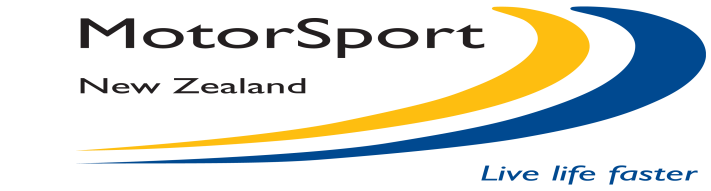 PARTICIPATION LEVY DECLARATION SIGNED	YES / NO For Races, Stewards are requested to comment on Schedule ‘H’ Response Target Times in the following Box.Were there any Health and Safety issues or any issues that could have become a Health and Safety issue that you were aware of?                    YES              NO    (Please circle one)If Yes please provide a separate report.RESTRICTED CIRCULATIONThis report is copyright.  For MotorSport New Zealand Inc use only.Not for any other persons or body or the news media.ATTACHMENTS:Results	YES / NO	List of Officials	YES / NOProtests	YES / NO	Appeal Notice and Fee	YES / NOFines	YES / NO	Bond Money	YES / NOAdditional Information Follows	YES / NOSTEWARDS OF THE MEETING:Signed:							CHAIRPERSON		MEMBER		MEMBERPrint Name:							CHAIRPERSON		MEMBER		MEMBERNOTE:  This report is to be completed at the meeting and fast posted immediately to MotorSport New Zealand Inc, . If additional information is being gathered, send separately.CHECK THE REPORT.  Mark all boxes.  Boxes Marked  X  must have comments.MEETING: DATE: ORGANISER: PERMIT NUMBER: VENUE: STATUS:NUMBER OF COMPETITORS: NUMBER OF COMPETITORS: WEATHER CONDITIONS: ABBREVIATIONSSatisfactoryXSee CommentsNot Applicable1.Regulations11.Spectator Control21.Major Incidents2.Bulletins12.Competitor Control22.Accidents3.Entry Forms13.Flag Marshalling23.Penalties4.Documentation14.Rally-Control Marshals24.Endorsements5.Scrutineering15.Rally-Block Marshals25.Fines6.Briefings16.Medical Personnel26.Protests/Appeals7.Clearance Certificate17.Medical Equipment27.Stewards Facilities8.Communications18.Rescue Service28.Results9.Timekeeping19.Safety Requirements29.Clerk of Course Report10.Pit Control20.Ability of Officials30.OtherSchedule H Response Target TimesSchedule H Response Target TimesSchedule H Response Target TimesSchedule H Response Target Times(Tick as Appropriate)(Tick as Appropriate)  Good  Good  Adequate  Requires Attention  Requires Attention  Damage sustained to Safety Barriers  	(please comment)NOCOMMENTSCOMMENTSCOMMENTSCOMMENTSCOMMENTSNOCOMMENTS